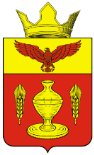 ВОЛГОГРАДСКАЯ ОБЛАСТЬ ПАЛЛАСОВСКИЙ МУНИЦИПАЛЬНЫЙ РАЙОНГОНЧАРОВСКИЙ СЕЛЬСКИЙ СОВЕТР Е Ш Е Н И Еп. Золотари«07»  октября 2020 год                                                                          №25/1О внесении изменений и дополненийв Решение Гончаровского сельского Советаот  18.10.2019г.  № 40/2  «Об установленииразмеров должностных окладов, а такжеразмеров ежемесячных и иных дополнительныхвыплаты главе Гончаровского сельского поселенияи муниципальным служащим администрацииГончаровского сельского поселения» (в редакции Решение №1/2 от 09.01.2018г.)        С целью приведения законодательства Гончаровского сельского поселения в соответствии с действующим Федеральным законодательством Российской Федерации, руководствуясь статьей 7 Федерального закона от 06 октября 2003 года №131-ФЗ «Об общих принципах организации местного самоуправления в Российской Федерации», Гончаровский сельский Совет Р Е Ш И Л:         1. Внести изменения и дополнения в Решение Гончаровского сельского Совета от 18.10.2019г.  № 40/2  «Об установлении размеров должностных окладов, а также размеров ежемесячных и иных дополнительных выплаты главе Гончаровского сельского поселения и муниципальным служащим администрации Гончаровского сельского поселения»(в редакции решение №1/2 от 09.01.2018г.) (далее - Решение). 1.1.  Приложение № 1 к Решению изложить в новой редакции согласно приложению 1  к настоящему решению.           1.2. Приложение № 2 к Решению изложить в новой редакции согласно приложению 2 к настоящему решению.         2. Контроль за исполнением настоящего решения оставляю за собой.   3. Настоящее решение вступает в силу с момента официального опубликования (обнародования) и распространяет свое действие на отношения, возникшие с 01 октября 2019 года. Глава Гончаровского                                                               С.Г. Нургазиевсельского поселения Рег: №36/2020                                                                     Приложение № 1                                                                    к решению Гончаровского сельского Совета                                              от  «07» октября 2020г.  №25/1                                       «Об установлении                                                                     размеров  должностных окладов,                                                                     а также размеров ежемесячных и иных                                                                      дополнительных выплат главе                                                                      Гончаровского сельского поселения и                                                                      муниципальным служащим администрации                                                                     Гончаровского сельского поселения»Размеры и условия оплаты трудаГлавы  Гончаровского сельского поселения, осуществляющего свои полномочия на постоянной основе1. Оплата труда Главы  Гончаровского сельского поселения, осуществляющего свои полномочия на постоянной основе состоит из должностного оклада и дополнительных выплат, размер которых устанавливается Гончаровским сельским Советом.2.  Должностной оклад  Главы  Гончаровского  сельского поселения  устанавливается в следующем размере:Наименование должности                                                          Оклад,Глава Гончаровскогосельского поселения                                                                    10678,78  руб.3.Дополнительные выплаты  включают в себя:1) ежемесячные дополнительные выплаты, исчисляемые от размера ежемесячного должностного оклада с применением коэффициента -   2,5;2) ежемесячное денежное поощрение в размере  33 процентов должностного оклада;3) единовременную дополнительную выплату при предоставлении ежегодного оплачиваемого отпуска в размере  одного ежемесячного денежного вознаграждения, состоящего из должностного оклада и дополнительных выплат;4) дополнительную единовременную выплату по итогам службы за год в размере  двух должностных окладов;5) дополнительную выплату в виде материальной помощи в размере  двух должностных окладов.                                                                     Приложение № 2                                                                    к решению Гончаровского сельского Совета                                            от  «07»октября 2020г.  №25/1                                            «Об установлении                                                                     размеров  должностных окладов,                                                                     а также размеров ежемесячных и иных                                                                      дополнительных выплат главе                                                                      Гончаровского сельского поселения и                                                                      муниципальным служащим администрации                                                                     Гончаровского сельского поселения»    Денежное содержание муниципальных служащих состоит из  должностного оклада муниципального служащего в соответствии с замещаемой им должностью муниципальной службы (далее – должностной оклад), ежемесячных и иных дополнительных выплат к нему, определяемых в соответствии с Законом Волгоградской области от 11 февраля 2008 г.  № 1626-ОД  «О некоторых вопросах муниципальной службы в Волгоградской области».Размерыдолжностных окладов  муниципальных служащих Гончаровского сельского поселенияНаименование должности                                                    Оклад, рублейДолжности, замещаемые без ограничения срока полномочийГлавная группа должностейЗаместитель ГлавыГончаровского сельского поселения                                                 7005,22      руб.Старшая группа должностейГлавные и ведущие специалисты                                                       6214,21    руб.      Младшая группа должностейСпециалист I категории                                                                 4840,26   руб.               